Муниципальное казенное дошкольное образовательное учреждение «Детский сад № 489 комбинированного вида»Проект «В здоровом теле- здоровый дух»                              Первая младшая группа №2                                                                                    Воспитатели:                                                                                     Мезенцева Е.Ю                                                                                      Боровкова Н.АПродолжительность проекта: краткосрочный.Тип проекта: познавательно-игровой.Участники проекта: воспитатели, дети первой младшей группы и их родители.Проблема проекта: уделять особое внимание воспитателям и родителям формированию и укреплению здоровья ребенка, с целью создания вокруг него потребности и привычки здорового образа жизни; создавать воспитательное условие для детей, которое стало бы возможностью выработки единого стиля поведения и стратегии воспитания здорового образа жизни ребенка.Цель: охранять и укреплять здоровье детей. Задачи:  укреплять здоровье детей; формировать потребность в соблюдении навыков гигиены; дать представление о ценности здоровья, формировать желание вести здоровый образ жизни; дать представление о полезной и вредной пищи для здоровья человека; создать эмоциональное настроение детей.План  проекта.Утренняя зарядка «По утрам зарядку делай, будешь сильным, будешь смелым!»Беседа «Правила гигиены».Чтение сказки «Про Зайца – грязнулю».Активная прогулка на участке: «Играем, прыгаем, смеемся»Подвижная игры:- «У медведя во бору»- «Кто быстрее до флажка».- «Метание снежков» «Зарядка в кроватке».Ходьба по массажным дорожкам.Сюжетно- ролевая игра «Доктор»Беседа «Витамины я люблю, быть здоровым я хочу»Рассматривание картинок «Овощи и фрукты»Игровое упражнение «Догони мяч»Беседа «Зачем нужно умыватьсяЧтение К. Чуковский «Мойдодыр»Работа с родителями: Консультации «Прогулки в зимний период», «Отдых вместе с детьми».Беседы «Режим дня и его значение для здоровья ребенка», «Здоровье ребенка в наших руках».Результат проекта:- понимание детьми значения фруктов и овощей для сохранения и укрепления здоровья;- понимание необходимости правильного питания;- понимание необходимости вести подвижный образ жизни, соблюдение правил гигиены.Ходьба по массажным коврикам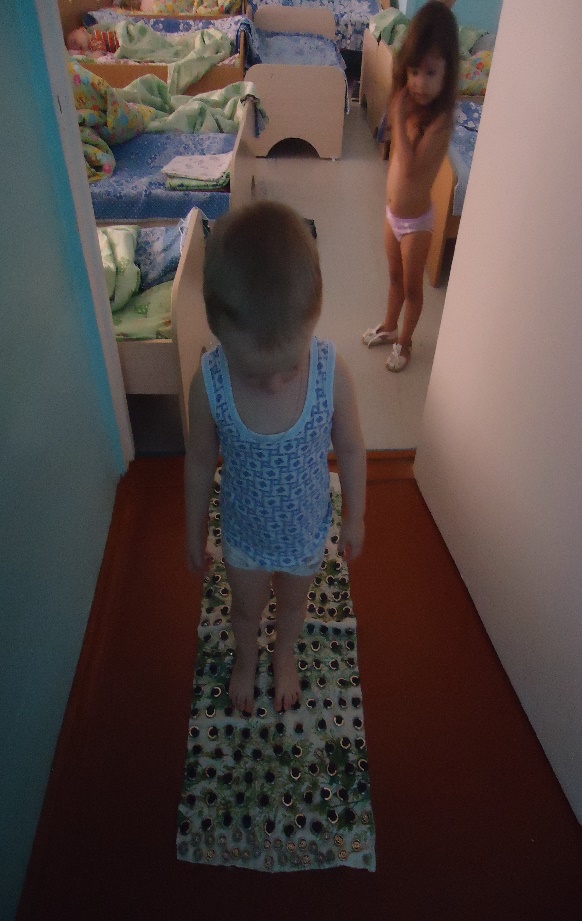 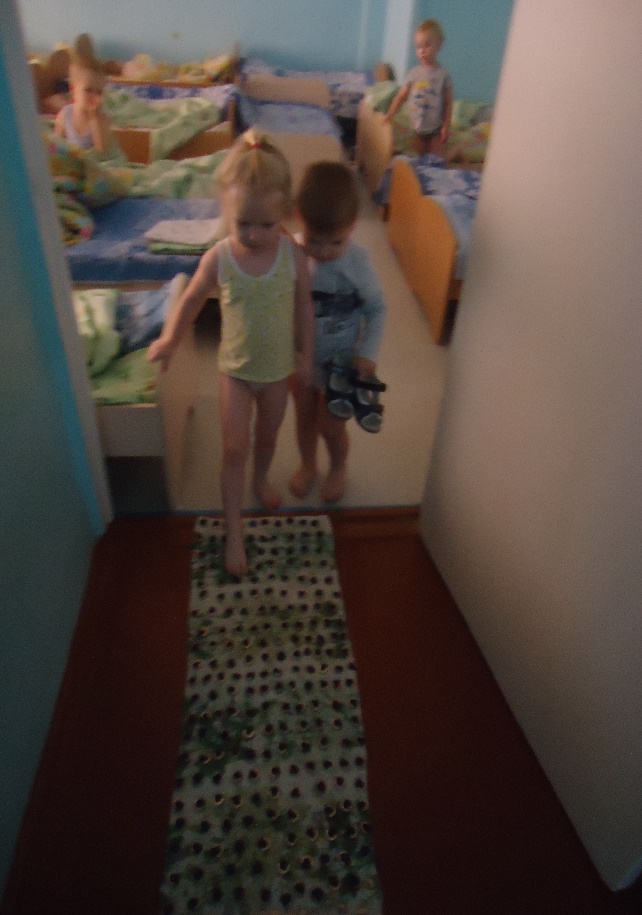 Ходьба смешочками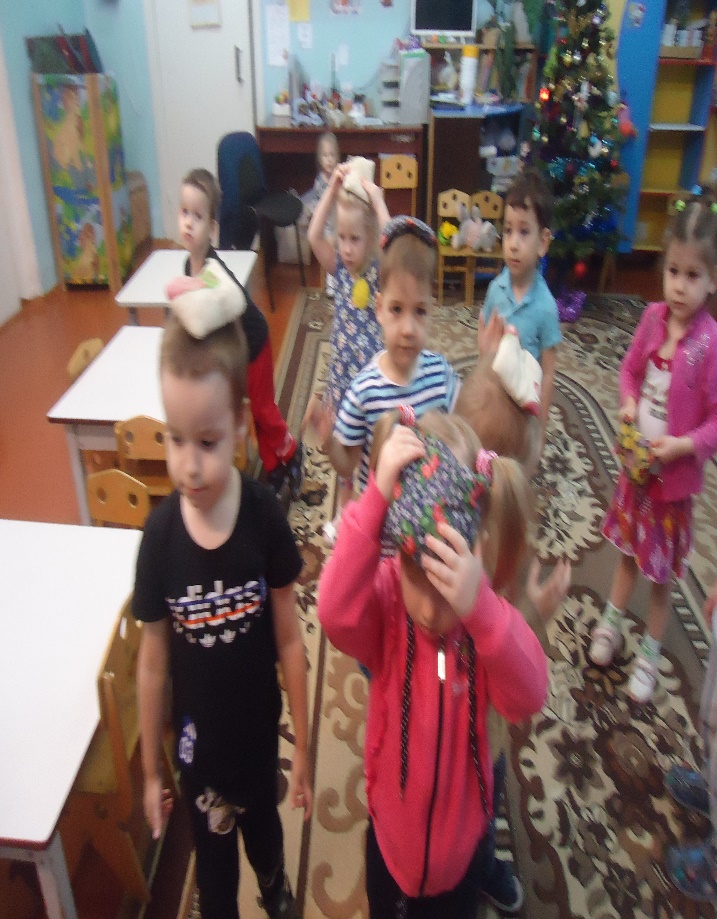 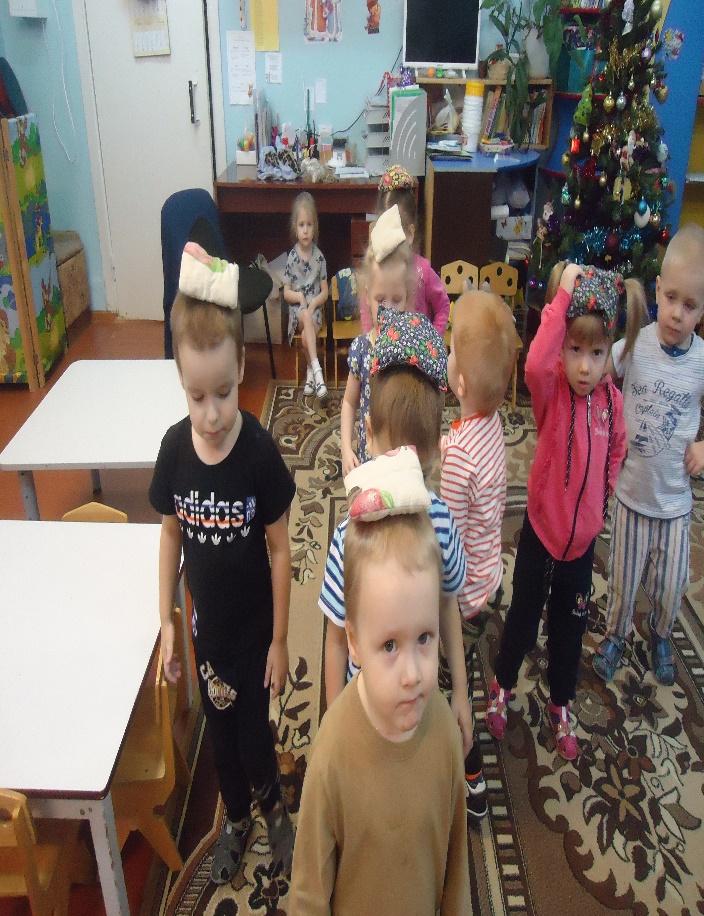 Рассматривание картинок « Овощи и фрукты»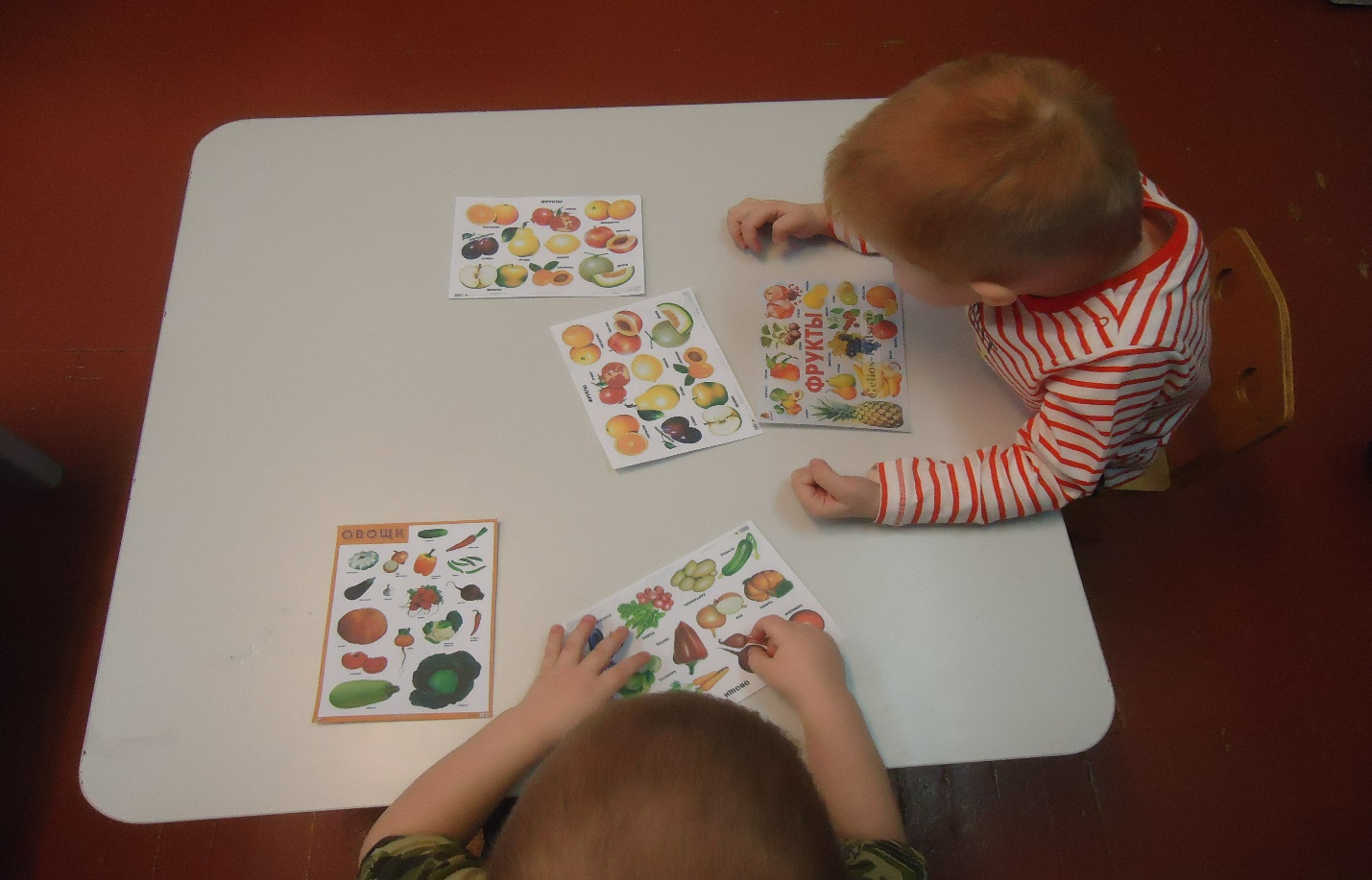 Зарядка в постели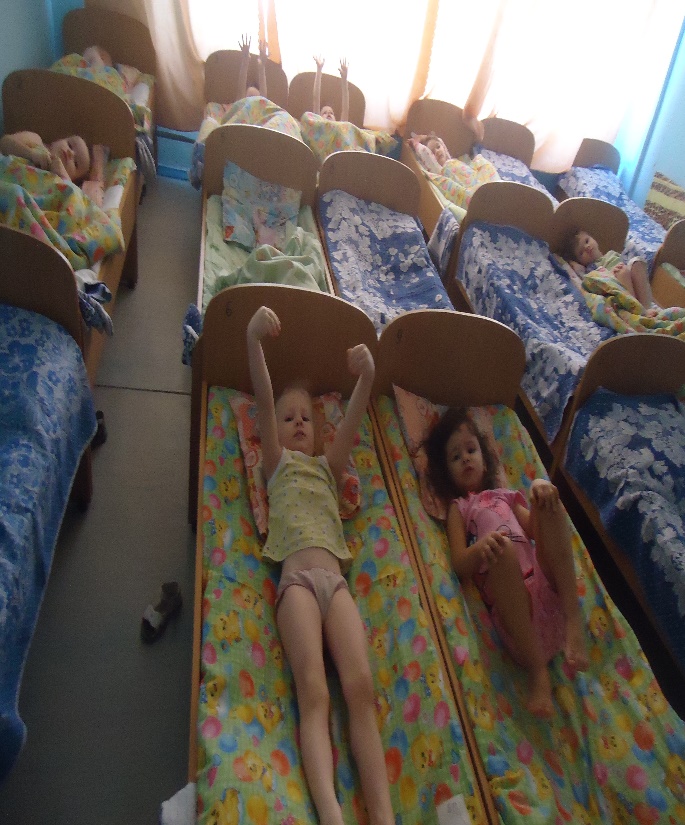 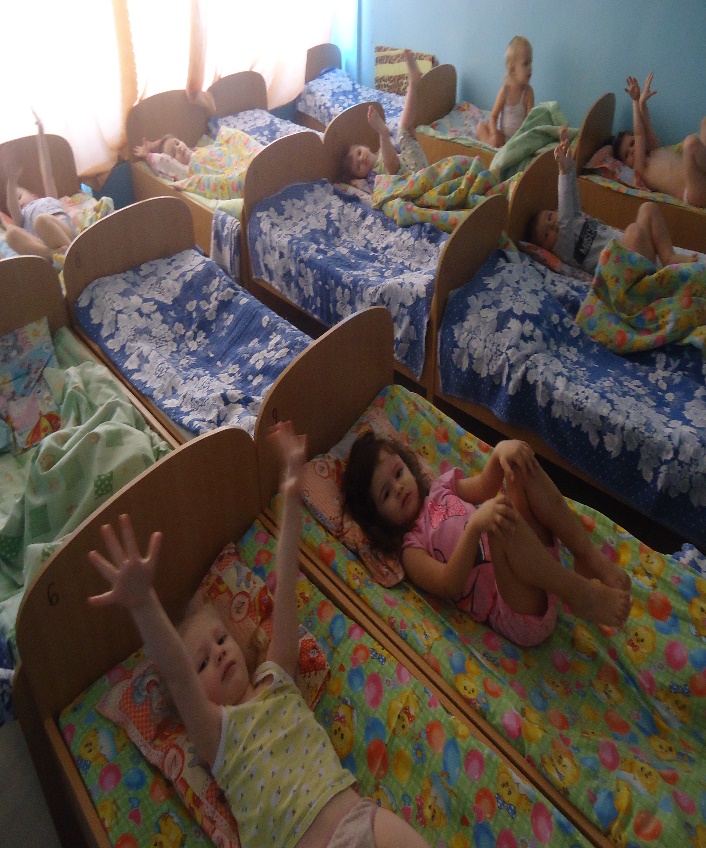 Утренняя зарядка 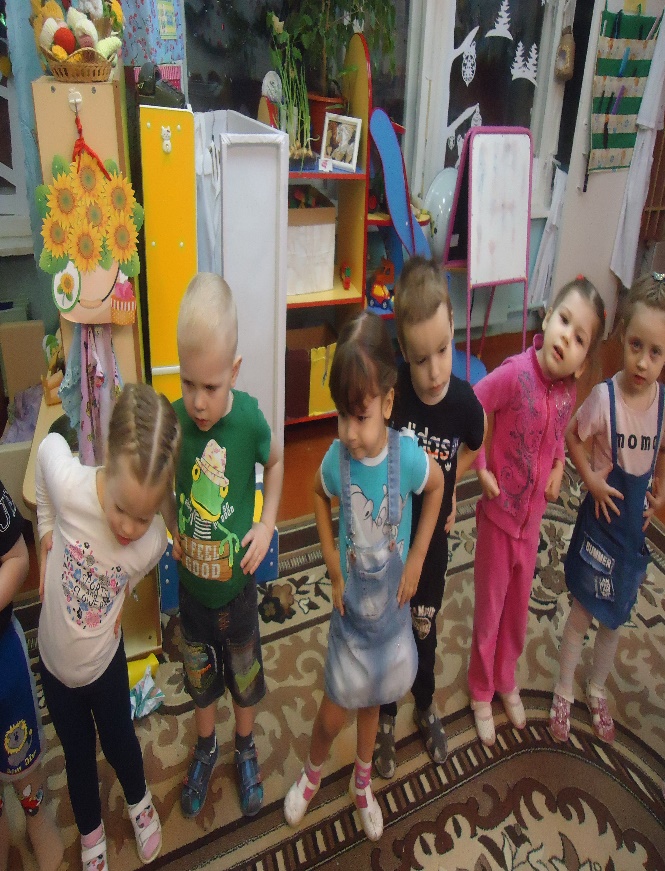 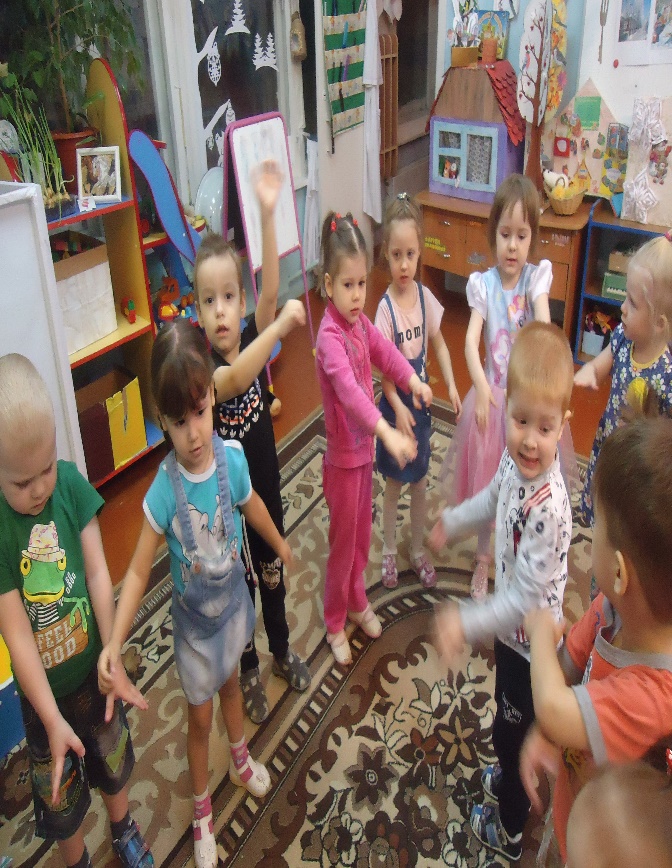 Игры с мячом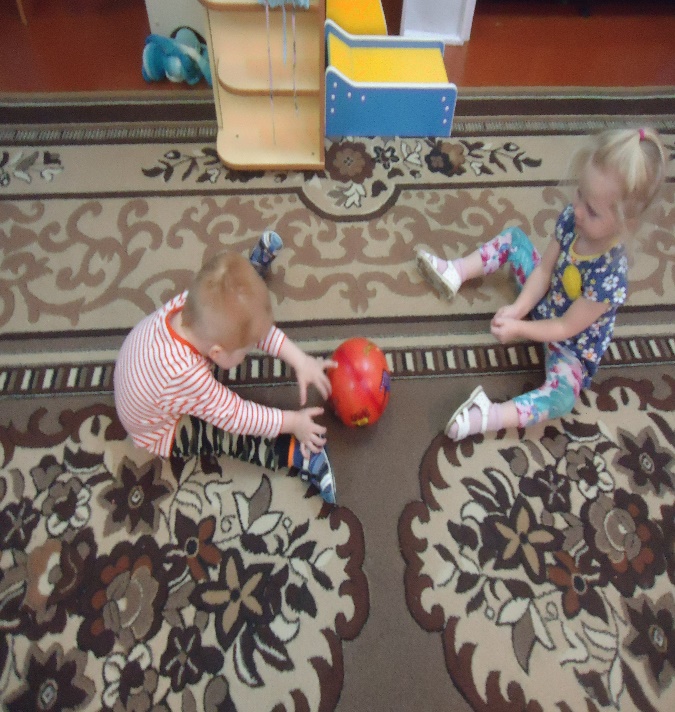 Беседа о пользе овощей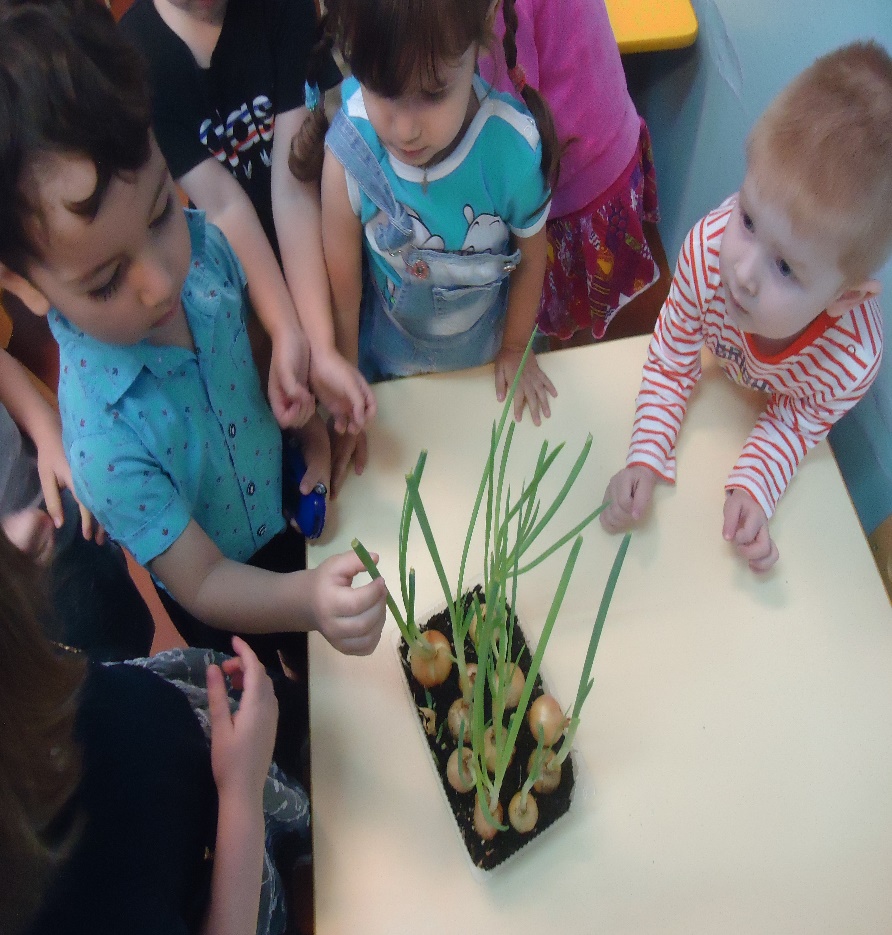 Сюжетно- ролевая игра «Доктор»  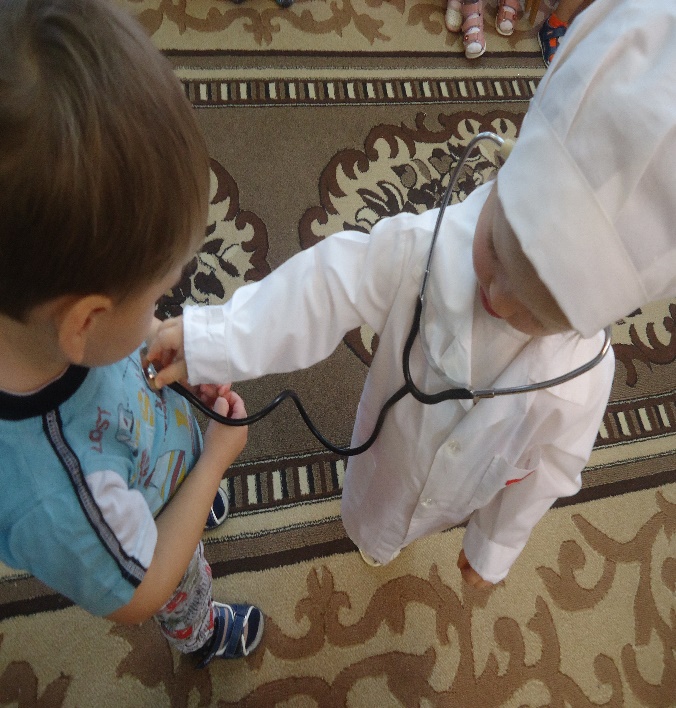 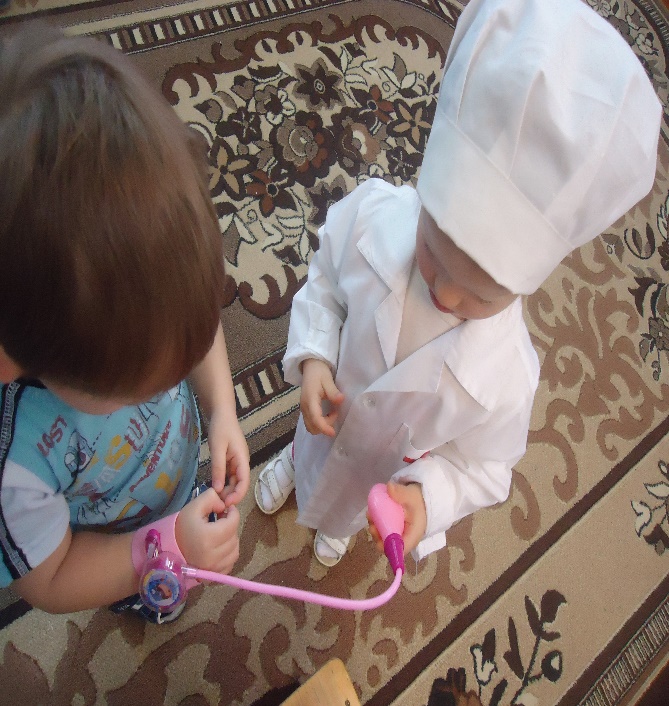 